	       APPEL D’OFFRE D’EMPLOI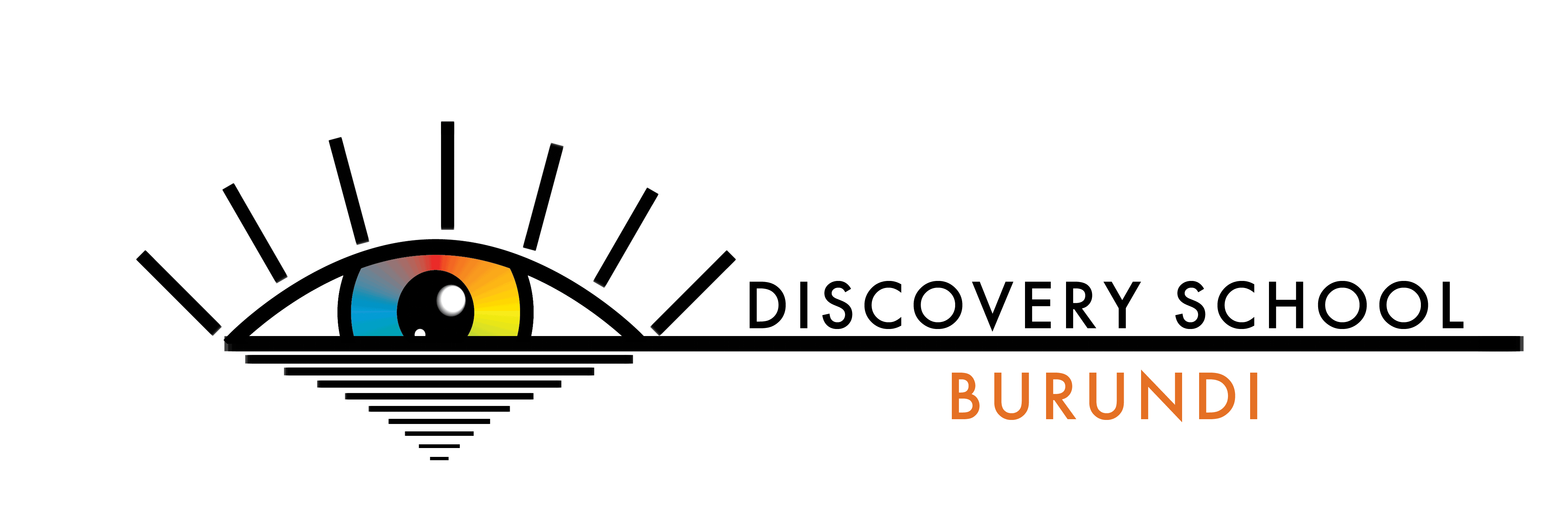 Discovery School voudrait recruter le personnel enseignant dans le cadre de l’Exécution de ses missions. Les postes disponibles nécessitent les qualifications suivantes : licenciés agrégés ou bachelier en Anglais, en Mathématiques, en Physique, en Bio- Chimie, en Histoire, en Français/kirundi/swahili, en Economie, et un bachelier ou humaniste en Art &Musique. Condition d’éligibilité-Savoir bien parler et écrire l’Anglais-Etre de nationalité burundaise-Etre chrétien né(e) de nouveau (faire partie des églises évangélique)-Avoir des qualifications requises2. Aptitudes supplémentaires-Etre de bonne moralité et avoir une attitude positive et appropriée-Avoir une expérience dans ce domaine est un atout -Avoir des Capacités de travailler en équipe et sous-pression, être flexible et avoir des capacités d’adaptation rapide -Avoir des Compétences sociales et aptitude à résoudre des conflits-Etre talentueux en tout ce qui est du domaine d’enseignement 3. Pièces à fournirLe dossier complet comprend : une lettre de demande d’emploi adressée au Directeur de l’Ecole, une lettre de recommandation pastorale, CV, photocopie de la carte d’identité et attestations de service s’il y en a, un extrait du casier judiciaire, un portfolio pour ceux postulent pour l’Art&Musique.4. Types de Contrat et Dépôt des dossiers - Après les dépôts des dossiers, une sélection sur base des critères ci-haut mentionnés et dossier présenté, sera faite.- les candidats présélectionnés passeront un test d’aptitude.-Les candidats choisis après le test, seront soumis à un contrat à durée indéterminée après période d’essai de 6 mois légal.La durée de Dépôt des Dossiers est de 10 jours calendriers après publication.Le Dossier sera déposé dans une enveloppe fermée portant mention du poste au bureau des Ressources humaines.Fait à Bujumbura, le 16/05/2023Monsieur Lucien NAHISHAKIYEDirecteur de l’Ecole                                         Bujumbura, igenekerezo rya 16/05/2023Tel : 22 23 20 59 / 79 850 855Imvo: Kumenyesha itangwa ry’akazi		        Kuri Bene Data Abarongozi b’Ishengero rya						        Emmanuel…………………………………………………Bene Data,Turabaramukije mw’Izina ry’Umwami n’Umucunguzi wacu Yesu Kristo!Ubuyobozi bw’Ishure Discovery buri n’iteka ntangere ryo kubamenyesha ko bwipfuza gutanga akazi ko kwigisha mu ntumbero yo kubandanya ibikorwa. Ibibanza bihari bikeneye abantu bafise impamyabushobozi za Kaminuza nderabigisha mu bisata bikurikira: Anglais, Mathématiques, Physique, Biochimie, Histoire, Français/Kirundi/Swahili,Economie, hamwe n’abafise impamyabushozi ya kaminuza canke iyo amashure yisumbuye muri Art/Musique.Uwovyipfuza ategerezwa kuba: azi neza kuvuga no kwandika Icongereza, ari umukristo yavutse ubwa kabiri, ari umurundi/kazi, afise ibisabwa, azi gukorana neza n’abandi mbere afise ubwira, ubwitonzi, n’ubukerebutsi.Ibisabwa ni ibi bikurikira : Ikete ryo gusaba akazi ryandikirwa Umuyobozi w’Ishure, ikete ry’igishingantahe ritangwa n’abarongozi b’Ishengero, ikopi nyayo y’impamyabushobozi (Copie certifiée et conforme à l’original), ikopi ya karangamuntu, C.V.Abavyipfuza basabwa kuzana ibisabwa mu kiringo kitarenza imisi cumi uhereye kuri iri genekerezo ikete ryandikiweko. Dosiye ikwije ibisabwa itangwa mw’ibahasha yugaye yanditseko ivyo nyene yo yize, igatangwa mu biro vy’Uwujejwe Abakozi n’Akazi. Inyuma y’aho hazoba ibarura rya mbere, abazotorwa bazoca bakora ibibazo. Abazoshika kw’ibarura rya nyuma batoye ibibazo bazohabwa “ contrat indéterminé” inyuma y’amezi atandatu yo gusuzumwa.Tubaye turabashimira, Imana Ibahezagire!Kubwo Ubuyobozi bw’Ishure Discovery,                                                                                           Mr. Lucien NAHISHAKIYE